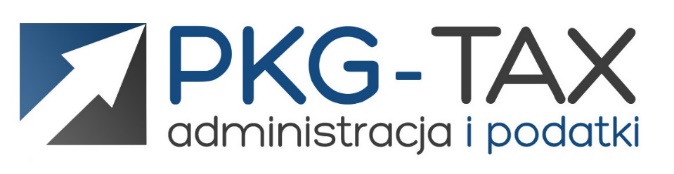 WNIOSEK O KINDGEBONDEN BUDGET 
Wyrażam zgodę na przetwarzanie moich danych osobowych do celów związanych z realizacją zwrotu podatku oraz celów marketingowych (zgodnie z ustawą z dnia 29.08.1997r o ochronie danych osobowych DZ.U.97 nr 133 poz.833). Oświadczam, że biorę odpowiedzialność za wszelkie podane przeze mnie dane oraz oświadczam, że są one zgodne z prawdą. Akceptuję postanowienia Regulaminu Serwisu Internetowego.
Jeżeli wyrażasz zgodę dot. RODO oraz akceptujesz Regulamin Serwisu Internetowego zaznacz X.UWAGAKoszt usługiAbyśmy mogli wystąpić do urzędu z wnioskiem o dofinansowanie do czynszu, prosimy o wypełnienie poniższego formularza.Koszt usługi wynosi: 40  EUR / 100 PLNO dodatek za jaki rok podatkowy się starasz?Dane składającego wniosekDane składającego wniosekImię nazwisko:Data urodzenia:Telefon kontaktowy:Adres email:Od kiedy masz prawo do zasiłku rodzinnego w Holandii? Informacje dodatkoweInformacje dodatkoweLogin do kodu DigiDHasło do kodu DigiDZa jaki okres chcesz złożyć wniosek? (od – do)Kwota dochodu brutto za dany rokDzieci poniżej 18 r.ż.Dzieci poniżej 18 r.ż.Dzieci poniżej 18 r.ż.Dzieci poniżej 18 r.ż.Podaj imiona dzieci oraz ich daty urodzeniaPodaj imiona dzieci oraz ich daty urodzenia1.2.3.4.5.1.2.3.4.5.Dane partnera (jeżeli Pan/Pani posiada)Dane partnera (jeżeli Pan/Pani posiada)Dane partnera (jeżeli Pan/Pani posiada)Dane partnera (jeżeli Pan/Pani posiada)Imię i nazwisko:Data urodzenia:Telefon kontaktowy:Numer SOFI:Dochody partneraDochody partneraDochody partneraDochody partneraPodaj przybliżoną sumę wszystkich dochodów brutto we wskazanym roku.(Licz zasiłek dla bezrobotnych, dochody spoza Holandii, chorobowe, renta itp.)Podaj przybliżoną sumę wszystkich dochodów brutto we wskazanym roku.(Licz zasiłek dla bezrobotnych, dochody spoza Holandii, chorobowe, renta itp.)Podaj przybliżoną sumę wszystkich dochodów brutto we wskazanym roku.(Licz zasiłek dla bezrobotnych, dochody spoza Holandii, chorobowe, renta itp.)Dane konta bankowegoDane konta bankowegoKonto w holenderskim bankuKonto w holenderskim bankuNumer konta:Imię i Nazwisko właściciela konta:Nazwa banku:Konto w banku międzynarodowymKonto w banku międzynarodowymNumer konta:Nazwa banku:Imię i Nazwisko właściciela konta:Miejscowość banku i kraj:BIC/SWIFT:ZałącznikiZałącznikiNazwa załącznika:UWAGAUsługa zostanie wykonana na podstawie faktury po zaksięgowaniu wpłaty od klienta.